2.pielikumsProjektu iesniegumu atlases nolikumam6.1.7. specifiskā atbalsta mērķa “Multimodāla transporta sistēmas iespējošana”6.1.7.2. pasākuma “Pētījumu, novērtējumu un saistītās dokumentācijas izstrāde ilgtspējīga, integrēta un koordinēta multimodāla sabiedriskā transporta plāna priekšlikuma sagatavošanai Rīgas metropoles areālā” projekta iesnieguma veidlapas aizpildīšanas metodika2022Saturs1.SADAĻA – PROJEKTA APRAKSTS	51.1.	Projekta kopsavilkums: projekta mērķis, galvenās darbības, ilgums, kopējās izmaksas un plānotie rezultāti	51.2.	Projekta mērķis un tā pamatojums	51.3.	Problēmas un risinājuma apraksts, t.sk. mērķa grupu problēmu un risinājuma apraksts	61.4.	Projekta mērķa grupas apraksts	71.5.	Projekta darbības un sasniedzamie rezultāti	81.6.	Projektā sasniedzamie uzraudzības rādītāji atbilstoši normatīvajos aktos par attiecīgā Eiropas Savienības fonda specifiskā atbalsta mērķa vai pasākuma īstenošanu norādītajiem	101.6.1. Iznākuma rādītāji	101.7.	Projekta īstenošanas vieta	102.SADAĻA – PROJEKTA ĪSTENOŠANA	122.1. Projekta īstenošanas kapacitāte	122.2. Projekta īstenošanas, administrēšanas un uzraudzības apraksts	132.3. Projekta īstenošanas ilgums	132.4. Projekta risku izvērtējums	142.5. Projekta saturiskā saistība ar citiem iesniegtajiem/ īstenotajiem/ īstenošanā esošiem projektiem	163.SADAĻA – SASKAŅA AR HORIZONTĀLAJIEM PRINCIPIEM	173.1. Saskaņa ar horizontālo principu “Vienlīdzīgas iespējas” apraksts	175.SADAĻA – PUBLICITĀTE	177.SADAĻA – VALSTS ATBALSTA JAUTĀJUMI	188.SADAĻA – APLIECINĀJUMS	19PIELIKUMI	206.1.7. specifiskā atbalsta mērķa “Multimodāla transporta sistēmas iespējošana” 
6.1.7.2. pasākuma “Pētījumu, novērtējumu un saistītās dokumentācijas izstrāde ilgtspējīga, integrēta un koordinēta multimodāla sabiedriskā transporta plāna priekšlikuma sagatavošanai Rīgas metropoles areālā” projekta iesnieguma veidlapas aizpildīšanas metodika Metodika projekta iesnieguma veidlapas aizpildīšanai (turpmāk – metodika) ir sagatavota ievērojot Ministru kabineta 2022.gada 1.februāra noteikumos Nr.83 “Darbības programmas “Izaugsme un nodarbinātība” 6.1.7. specifiskā atbalsta mērķa “Multimodāla transporta sistēmas iespējošana” 6.1.7.2. pasākuma “Pētījumu, novērtējumu un saistītās dokumentācijas izstrāde ilgtspējīga, integrēta un koordinēta multimodāla sabiedriskā transporta plāna priekšlikuma sagatavošanai Rīgas metropoles areālā” īstenošanas noteikumi” (turpmāk – MK noteikumi), projektu iesniegumu atlases nolikumā (turpmāk – atlases nolikums) un projekta iesniegumu vērtēšanas kritēriju piemērošanas metodikā iekļautos skaidrojumus. Projekta iesnieguma sagatavošanai izmanto Kohēzijas politikas fondu vadības informācijas sistēmu 2014.-2020.gadam (turpmāk – KP VIS) https://projekti.cfla.gov.lv, aizpildot norādītās projekta iesnieguma sadaļas. Visas projekta iesnieguma veidlapas sadaļas aizpilda latviešu valodā, datorrakstā. Projekta iesniegumam pievieno visus atlases nolikumā minētos pielikumus un, ja nepieciešams, papildu pielikumus, uz kuriem projekta iesniedzējs atsaucas projekta iesniegumā. Papildu informācija par iesniedzamo dokumentu noformēšanu norādīta atlases nolikuma III. sadaļā “Projektu iesniegumu noformēšanas un iesniegšanas kārtība”.Aizpildot projekta iesniegumu, jānodrošina projekta iesnieguma veidlapā sniegtās informācijas saskaņotība starp visām projekta iesnieguma veidlapas sadaļām, kurās tā minēta vai uz kuru atsaucas.Metodika ir veidota atbilstoši projekta iesnieguma veidlapas sadaļām, skaidrojot, kāda informācija projekta iesniedzējam jānorāda attiecīgajās projekta iesnieguma veidlapas sadaļās, punktos un pielikumos. Visi projekta iesnieguma veidlapas aizpildīšanas ieteikumi un paskaidrojumi, un atsauces uz normatīvajiem aktiem ir noformēti slīprakstā un “zilā krāsā”.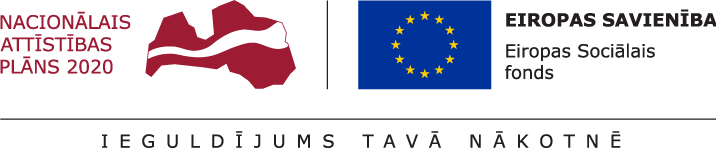 *Aizpilda CFLA* Projekta darbībām jāsakrīt ar projekta īstenošanas laika grafikā (1.pielikums) norādīto. Jānorāda visas projekta ietvaros atbalstāmās darbības – gan tās, kas veiktas pirms projekta iesnieguma apstiprināšanas, gan tās, ko plānots veikt pēc projekta iesnieguma apstiprināšanas.Plānojot projekta darbības, projekta iesniedzējam ir nepieciešams apzināt un uzskaitīt veicamās darbības, kas vērstas uz projekta mērķa (1.2.punkta), plānoto rādītāju (1.6.punkts) un rezultātu sasniegšanu. Projekta darbību plānošanā ievēro MK noteikumu nosacījumus. Projektā var plānot tikai tādas darbības, kas atbilst MK noteikumu 12.punktā noteiktajām atbalstāmajām darbībām, t.i., pētījumu, novērtējumu un saistītās dokumentācijas izstrāde, kas nepieciešama ilgtspējīga, integrēta un koordinēta multimodāla sabiedriskā transporta plāna priekšlikuma sagatavošanai Rīgas metropoles areālam un aptver dzelzceļa pakalpojuma piedāvājuma, optimālā dzelzceļa elektrifikācijas scenārija un bezizmešu ritošā sastāva  tehnoloģijas, sabiedriskā transporta un mikromobilitātes infrastruktūras, attīstāmo maršrutu un multimodālo mobilitātes punktu un saistīto nosacījumu attīstības vajadzības.
Projekta darbību plānošanā ievēro MK noteikumos definētos nosacījumus. Lai projektu apstiprinātu atbilstoši izvirzītajiem kritērijiem projekta iesniegumā:projekta darbības ir definētas, t.i., no darbību nosaukumiem var spriest par to saturu, plānotais darbību īstenošanas ilgums risina definētās problēmas;projekta darbības ir pamatotas, t.i., tās tieši ietekmē projekta mērķa, rezultātu un rādītāju sasniegšanu. Bez kādas no darbībām projekta mērķa, rezultātu un rādītāju sasniegšana nav iespējama. Katras darbības aprakstā ir pamatota tās nepieciešamība, aprakstīta tās ietvaros plānotā rīcība;projekta darbības ir vērstas uz projekta iesnieguma 1.3.punktā aprakstīto problēmu risinājumu.Kolonnā “N.p.k.” norāda attiecīgās darbības numuru, numerācija tiek saglabāta arī turpmākās projekta iesnieguma sadaļās, t.i., 1.pielikumā un 3.pielikumā;Kolonnā “Projekta darbība” norāda konkrētu darbības nosaukumu, ja nepieciešams, tad papildina ar apakšdarbībām. Ja tiek norādītas apakšdarbības, tad tām noteikti jānorāda arī darbības apraksts un rezultāts, aizpildot visas kolonnas.Ja tiek veidotas apakšdarbības, tad virsdarbībai nav obligāti jānorāda informācija kolonnās “Rezultāts”, Rezultāts skaitliskā izteiksmē”, jo nav nepieciešams dublēt informāciju, ko jau norāda par apakšdarbībām.Kolonnā “Projekta darbības apraksts” projekta iesniedzējs apraksta, kādi pasākumi un darbības tiks veiktas attiecīgās darbības īstenošanas laikā.Kolonnās “Rezultāts” un “Rezultāts skaitliskā izteiksme” norāda precīzi definētu un reāli sasniedzamu rezultātu, tā skaitlisko izteiksmi (norāda tikai konkrētu skaitlisku informāciju) un atbilstošu mērvienību.Katrai darbībai vai apakšdarbībai jānorāda viens sasniedzamais rezultāts, var veidot vairākas apakšdarbības, ja darbībām paredzēti vairāki rezultāti.Projekta iesnieguma veidlapā sasniedzamie iznākuma rādītāji definēti atbilstoši MK noteikumu 
4.1. apakšpunktā noteiktajiem rādītājiem. Rādītāju tabulā 1.un 2.punktā norādītajām vērtībām loģiski jāizriet no projektā plānotajām darbībām un norādītajiem rezultātiem pret darbībām.1.punktā atbilstoši MK noteikumu 4.1.1. apakšpunktam norāda “veikto pētījumu skaits”. 2.punktā atbilstoši MK noteikumu 4.1.2. apakšpunktam norāda “veikto novērtējumu skaits”.Kolonnā “gala vērtība” norāda projekta iesniegumā plānotās kopējās vērtības.Projekta iesnieguma veidlapā sasniedzamais rezultāta rādītājs definēts atbilstoši MK noteikumu 4.2.apakšpunktā noteiktajam rādītājam, t.i. rādītāju tabulā norādītajai vērtībām loģiski jāizriet no projektā plānotajām darbībām un norādītajiem rezultātiem pret darbībām. 1.punktā atbilstoši MK noteikumu 4.2. apakšpunktam norāda “Sagatavots ilgtspējīga integrēta sabiedriskā transporta plāna priekšlikums Rīgas metropoles areālam”.Kolonnā “gala vērtība” norāda projekta iesniegumā plānotās kopējās vērtības.* Jānorāda faktiskā projekta īstenošanas vietas adrese, ja īstenošanas vietas ir plānotas vairākas, iekļaujot papildus tabulu/asLatvijā ir seši statistiskie reģioni - Rīgas statistiskais reģions, Pierīgas statistiskais reģions, Vidzemes statistiskais reģions, Kurzemes statistiskais reģions, Zemgales statistiskais reģions un Latgales statistiskais reģions, kas tika izveidoti, balstoties uz 2003. gada 26. maija Eiropas Parlamenta un Padomes Regulā (EK) Nr.1059/2003 par kopējas statistiski teritoriālo vienību klasifikācijas (NUTS) izveidi ietvertajiem pamatprincipiem.* Jānorāda valstspilsēta vai novads (norādot novadu, ir jānorāda arī tā pilsēta/pagasts).Ja projekta finansiālā ietekme aptver visus novadus un valstspilsētas statistiskā reģiona ietvaros, lūdzam norādīt kopējo projekta finansiālo ietekmi dalījumā pa statistiskajiem reģioniem. Ja projekta ietekme ir uz visu Latviju, tad 1.8.sadaļa netiek norādīta PI veidlapā saskaņā ar normatīvā aktā par attiecīgā ES fonda SAM vai tā pasākuma īstenošanu noteikto.* Projekta īstenošanas ilgumam jāsakrīt ar projekta īstenošanas laika grafikā (1.pielikums) norādīto periodu pēc līguma noslēgšanasNorādītajam projekta īstenošanas ilgumam jāsakrīt ar projekta iesnieguma 1.1.punktā un laika grafikā (1.pielikums) norādīto informāciju par kopējo projekta īstenošanas ilgumu, ko laika grafikā apzīmē ar “X”.Projekta kopējā īstenošanas ilgumā neieskaita to darbību īstenošanas ilgumu, kas veiktas pirms vienošanās noslēgšanas un laika grafikā (1.pielikums) atzīmētas ar “P”, t.i. projekta īstenošanas ilgumu, kas jānorāda 2.3.punktā, aprēķina sākot no plānotā vienošanās par projekta īstenošanu parakstīšanas laika.Saskaņā ar MK noteikumu 19.punktu projektu īsteno ne ilgāk kā līdz 2023.gada 31.decembrim.
Projekta iesniedzējs norāda iespējamos riskus, kas var nelabvēlīgi ietekmēt, traucēt vai kavēt projekta īstenošanas gaitu, sasniegt projekta mērķi un rezultātus. Projekta iesniedzējs riskus identificē pret projekta darbībām vai projekta posmiem, uz kuriem minētie riski varētu attiekties, novērtē riska ietekmi uz projekta ieviešanu un mērķa sasniegšanu un riska iestāšanās varbūtību, un izstrādā pasākumu plānu risku mazināšanai vai novēršanai.Projekta īstenošanas riskus apraksta, klasificējot tos pa risku grupām: finanšu riski – riski, kas saistīti ar projekta finansējumu, piemēram, priekšfinansējuma trūkums, tirgus cenu nepārzināšana, nepareizi saplānota finanšu plūsma, sadārdzinājumi un inflācija, kuras dēļ, uzsākot projekta īstenošanu, plānotās izmaksas var būtiski atšķirties no reālajām, izmaiņas likumdošanā, kas ietekmē projekta finanšu plūsmu, kā arī dubultā finansējuma risks, ja iestāde īsteno vairākus projektus vienlaicīgi, neatbilstoši veikto izdevumu riski. īstenošanas riski – riski, kas rodas, ja procesi vai procedūras darbojas kļūdaini vai nedarbojas vispār, kā rezultātā tiek būtiski traucēta vai kavēta projekta īstenošana, piemēram, neprecīza/neloģiska darbību plānošana, nepilnīga/neatbilstoša organizatoriskā struktūra, īstenoto darbību neatbilstība plānotajam, u.c. riski, kas attiecas uz projekta īstenošanā iesaistīto personālu, piemēram, tā nepietiekamās zināšanas vai prasmes, personāla mainība, cilvēkresursu nepietiekamība institūcijā vai to neefektīvs sadalījums, lai veiktu projektā paredzētās darbības.rezultātu un uzraudzības rādītāju sasniegšanas riski – riski, kas saistīti ar projekta darbību rezultātu un uzraudzības rādītāju sasniegšanu, piemēram, nepietiekama mērķa grupas iesaistīšanās piedāvātajos pasākumos.projekta vadības riski – riski, kas saistīti ar projekta vadību un iestādes administrācijas darbu saistībā ar projektu ieviešanu, kā arī projektā ieplānotā laika grafika izmaiņas, kas var radīt citu risku iespējamību. Piemēram, projekta vadības pieredzes trūkums, vadības komandas nespēja sastrādāties, iestādes vadības maiņa. citi riski - riski, kas attiecas uz spēkā esošo normatīvo aktu izmaiņām vai to prasību neievērošanu, t.sk. Publisko iepirkumu likuma un Darba likuma normu neievērošanu, līgumsaistību neievērošanu un citiem juridiskiem aspektiem.Kolonnā “Riska apraksts” sniedz konkrēto risku īsu aprakstu, kas konkretizē riska būtību vai raksturo tā iestāšanās apstākļus. Kolonnā “Riska ietekme (augsta, vidēja, zema)” norāda riska ietekmes līmeni uz projekta ieviešanu un mērķa sasniegšanu. Novērtējot riska ietekmes līmeni, ņem vērā tā ietekmi uz projektu kopumā – projekta finanšu resursiem, projektam atvēlēto laiku, plānotajām darbībām, rezultātiem un citiem projektam raksturīgiem faktoriem. Var izmantot šādu risku ietekmes novērtēšanas skalu:Riska ietekme ir augsta, ja riska iestāšanās gadījumā tam ir ļoti būtiska ietekme un ir būtiski apdraudēta projekta ieviešana, mērķu un rādītāju sasniegšana, būtiski jāpalielina finansējums vai rodas apjomīgi zaudējumi.Riska ietekme ir vidēja, ja riska iestāšanās gadījumā, tas var ietekmēt projekta īstenošanu, kavēt projekta sekmīgu ieviešanu un mērķu sasniegšanu.Riska ietekme ir zema, ja riska iestāšanās gadījumā tam nav būtiskas ietekmes un tas neietekmē projekta ieviešanu.Kolonnā “Iestāšanās varbūtība (augsta, vidēja, zema)” analizē riska iestāšanās varbūtību un biežumu projekta īstenošanas laikā vai noteiktā laika periodā, piemēram, attiecīgās darbības īstenošanas laikā, ja risks attiecināms tikai uz konkrētu darbību. Riska iestāšanās varbūtībai var izmantot šādu skalu:Iestāšanās varbūtība ir augsta, ja ir droši vai gandrīz droši, ka risks iestāsies, piemēram, reizi gadā;Iestāšanās varbūtība ir vidēja, ja ir iespējams (diezgan iespējams), ka risks iestāsies, piemēram, vienu reizi projekta laikā;Iestāšanās varbūtība ir zema, ja mazticams, ka risks iestāsies, var notikt tikai ārkārtas gadījumos.Kolonnā “Riska novēršanas/mazināšanas pasākumi” norāda projekta iesniedzēja plānotos un ieviešanas procesā esošos pasākumus, kas mazina riska ietekmes līmeni vai mazina iestāšanās varbūtību, tai skaitā norāda informāciju par pasākumu īstenošanas biežumu un atbildīgos. Izstrādājot pasākumus, jāņem vērā, ka pasākumiem ir jābūt reāliem, ekonomiskiem (izmaksām ir jābūt mazākām nekā iespējamie zaudējumi), koordinētiem visos līmeņos un atbilstošiem projekta iesniedzēja izstrādātajiem vadības un kontroles pasākumiem (iekšējiem normatīvajiem aktiem), kas nodrošina kvalitatīvu projekta ieviešanu.Metodikā izmantotā risku klasifikācija atbilstoši projekta iesniegumā norādītajām grupām, kā arī piedāvātās skalas riska novērtēšanai ir informatīvas, un projekta iesniedzējs pēc analoģijas var izmantot organizācijā izmantoto risku ietekmes novērtēšanas skalu, ja tā ir atbilstošāka izstrādātā projekta iesnieguma vajadzībām.Projekta iesniedzējs sniedz informāciju par saistītajiem projektiem, ja tādi ir (norāda to informāciju, kas pieejama projekta iesnieguma aizpildīšanas brīdī), norādot informāciju par citiem 2007.-2013.gada, 2014.-2020.gada plānošanas perioda specifisko atbalsta mērķa projektiem, finanšu instrumentiem un atbalsta programmām, ar kuriem saskata papildināmību/demarkāciju. Šajā projekta iesnieguma sadaļā projekta iesniedzējs atbilstoši normatīvajos aktos noteiktajām prasībām norāda obligātos projekta informācijas un publicitātes pasākumus un:sniedz pasākumu aprakstu (t.i., ko šis pasākums ietver, kas to īstenos, cik bieži),norāda īstenošanas periodu (piemēram, visu projekta īstenošanas laiku, konkrētus gada ceturkšņus), norāda pasākumu skaitu,sniedz informāciju par publicitātes pasākumu finansējuma avotu (publicitātes pasākumi projektam ir jānodrošina arī tajā gadījumā, ja publicitātes pasākumu izmaksas nav paredzēts segt no projekta izmaksām).Ailē “Informatīvais plakāts” iekļauj informāciju par informatīvo plakātu, kas projekta īstenošanas laikā izvietots sabiedrībai labi redzamā vietā. Informatīvā plakāta izvietošana ir obligāta, ja:projektam piešķirtais publiskais finansējums nepārsniedz 500 000 euro;projektam piešķirtais publiskais finansējums pārsniedz 500 000 euro, un projekta ietvaros nav iegādātas iekārtas vai veikti infrastruktūras uzlabošanas darbi vai būvniecības darbi.Detalizētas prasības un rekomendācijas plakāta noformējumam un izvietojumam un finansējuma saņēmēja tīmekļvietnē ievietojamai informācijai ir skaidrotas Finanšu ministrijas 2016.gada 30.decembra “Eiropas Savienības fondu 2014.-2020. gada plānošanas perioda publicitātes vadlīnijas Eiropas Savienības fondu finansējuma saņēmējiem” (http://www.esfondi.lv/upload/00-vadlinijas/vadlinijas_2016/es_fondu_publicitates_vadlinijas_30122016.pdf ). Ailē “Informācija internetā” norāda informāciju par finansējuma saņēmēja tīmekļa vietnē plānotajām publikācijām (aprakstiem) par projekta īstenošanu, tostarp tā mērķiem un rezultātiem, uzsverot no Eiropas Sociālā fonda saņemto finansiālo atbalstu. Informācijas aktualizēšana finansējuma saņēmēja tīmekļa vietnē par projekta īstenošanu paredzēta ne retāk kā reizi trijos mēnešos.Ailē “Citi” norāda, piemēram, pasākumus, kas attiecas uz mērķa grupas informēšanu par dalību projektā.  Es, apakšā parakstījies (-usies), __________________________,vārds, uzvārds				Projekta iesniedzēja ___________________________________, projekta iesniedzēja nosaukums				atbildīgā amatpersona, _________________________________,amata nosaukumsapliecinu, ka projekta iesnieguma iesniegšanas brīdī,projekta iesniedzējs neatbilst nevienam no Eiropas Savienības struktūrfondu un Kohēzijas fonda 2014.-2020.gada plānošanas perioda vadības likuma 23.pantā pirmajā daļā minētajiem projektu iesniedzēju izslēgšanas noteikumiem;projekta iesniedzēja rīcībā ir pietiekami un stabili finanšu resursi (nav attiecināms uz valsts budžeta iestādēm);projekta iesniegumā un tā pielikumos sniegtās ziņas atbilst patiesībai un projekta īstenošanai pieprasītais Eiropas Sociālā fonda līdzfinansējums tiks izmantots saskaņā ar projekta iesniegumā noteikto;nav zināmu iemeslu, kādēļ šis projekts nevarētu tikt īstenots vai varētu tikt aizkavēta tā īstenošana, un apstiprinu, ka projektā noteiktās saistības iespējams veikt normatīvajos aktos par attiecīgās Eiropas Sociālā fonda specifiskā atbalsta mērķa vai tā pasākuma īstenošanu noteiktajos termiņos;Apzinos, ka projektu var neapstiprināt līdzfinansēšanai no Eiropas Sociālā fonda, ja projekta iesniegums, ieskaitot šo sadaļu, nav pilnībā un kvalitatīvi aizpildīts, kā arī, ja normatīvajos aktos par attiecīgā Eiropas Sociālā fonda specifiskā atbalsta mērķa vai tā pasākuma īstenošanu plānotais Eiropas Sociālā fonda finansējums (kārtējam gadam/plānošanas periodam) projekta apstiprināšanas brīdī ir izlietots.Apzinos, ka nepatiesas apliecinājumā sniegtās informācijas gadījumā administratīva rakstura sankcijas var tikt uzsāktas gan pret mani, gan arī pret minēto juridisko personu – projekta iesniedzēju.Apzinos, ka projekta izmaksu pieauguma gadījumā projekta iesniedzējs sedz visas izmaksas, kas var rasties izmaksu svārstību rezultātā.Apliecinu, ka esmu iepazinies (-usies), ar attiecīgā Eiropas Sociālā fonda specifikā atbalsta mērķa vai tā pasākuma nosacījumiem un atlases nolikumā noteiktajām prasībām.Piekrītu projekta iesniegumā norādīto datu apstrādei Kohēzijas politikas fondu vadības informācijas sistēmā 2014.-2020.gadam un to nodošanai citām valsts informācijas sistēmām.Apliecinu, ka projekta iesniegumam pievienotās kopijas atbilst manā rīcībā esošiem dokumentu oriģināliem un projekta iesnieguma kopijas un elektroniskā versija atbilst iesniegtā projekta iesnieguma oriģinālam.Apzinos, ka projekts būs jāīsteno saskaņā ar projekta iesniegumā paredzētajām darbībām un rezultāti jāuztur atbilstoši projekta iesniegumā minētajam.Projekta iesniegumu paraksta projekta iesniedzēja atbildīgā amatpersona, kurai iestādē ir noteiktas paraksttiesības.Ja projekta iesniegumu paraksta cita persona, tad projekta iesniegumam pievieno projekta iesniedzēja atbildīgās amatpersonas parakstītu pilnvarojumu (pilnvara, rīkojums, u.c. iekšējais normatīvais dokuments), kas apliecina attiecīgās personas tiesības parakstīt un iesniegt projekta iesniegumu pretendēšanai uz Eiropas Sociālā fonda finansējumu.Apliecinājumā norādītajam projekta iesniedzējam jāsakrīt ar projekta iesnieguma titullapā norādīto projekta iesniedzēju.PIELIKUMI1.pielikums projekta iesniegumamProjekta īstenošanas laika grafikā (1.pielikums) norāda projekta plānoto darbību īstenošanas laiku. Maksimālais projekta īstenošanas termiņš atbilstoši MK noteikumu 19.punktam ir līdz 2023.gada 31.decembrim. Katras darbības īstenošanas laikam jābūt atbilstošam tās apakšdarbību kopējam īstenošanas laikam (ja attiecināms).Kolonnā “Projekta darbības numurs” norāda visu darbību un apakšdarbību numurus no projekta iesnieguma 1.5.punkta “Projekta darbības un sasniedzamie rezultāti”, attiecīgi ar zīmi “X” atzīmējot īstenošanas laiku.Projekta laika grafikā norādītajai informācijai par darbību īstenošanas ilgumu jāatbilst projekta finansēšanas plānā (2.pielikums) norādītajai informācijai par projekta finansējuma sadalījumu pa gadiem, kā arī 2.3.punktā "Projekta īstenošanas ilgums (pilnos mēnešos)" norādītajai informācijai par īstenošanas ilgumu pēc vienošanās noslēgšanas.2.pielikums projekta iesniegumamProjekta “Finansēšanas plānā” (2.pielikums) norāda projektā plānoto izmaksu sadalījumu pa gadiem un finansēšanas avotiem, nodrošinot atbilstošu finansējuma sadalījuma proporciju katrā īstenošanas gadā  un ievērojot “Projekta īstenošanas laika grafikā” (1.pielikums) norādīto darbību īstenošanas laika periodu un attiecīgai darbībai nepieciešamo finansējuma apjomu.Kopējo attiecināmo izmaksu summa, iesniedzot projekta iesniegumu, nevar pārsniegt 1 176 470 euro, t.sk. KF - 1 000 000 euro un valsts budžeta finansējums – 176 470 euro ierobežojumus.Atbilstoši MK noteikumu 8.punktam maksimālais KF līdzfinansējuma apmērs ir 85% no projekta attiecināmo izmaksu kopsummas, t.i., attiecīgi kolonnā “Kopā” norādītajam  procentuālam apmēram ir jābūt 85 %, un nacionālais publiskais finansējums ir 15% no projekta attiecināmo izmaksu kopsummas.Finansēšanas plānā:visas attiecināmās izmaksas pa gadiem plāno aritmētiski precīzi (gan horizontāli, gan vertikāli viena gada ietvaros) ar diviem cipariem aiz komata, summas norādot euro;projekta iesniedzējs aizpilda tabulu, norādot attiecīgās summas “baltajās” šūnās, pārējie tabulas lauki aizpildās automātiski, taču projekta iesniedzēja pienākums ir pārliecināties par veikto aprēķinu pareizību;nodrošina, ka projekta kopējās attiecināmās izmaksas kolonnā “Kopā” atbilst “Projekta budžeta kopsavilkumā” (3.pielikums) ailē “KOPĀ” norādītajām kopējām attiecināmajām izmaksām;ja attiecīgajā gadā kādā ailē nav plānots finansējums, norāda “0,00”.Plānojot finansējuma sadalījumu pa gadiem, jāņem vērā, ka netiešās izmaksas sadarbības iestāde maksās 15% apmērā no reāli veiktajām vadības un īstenošanas personāla atlīdzības izmaksām. Tādējādi, ja kādā gadā, piemēram, uzsākot projektu nepieciešamais netiešo izmaksu apmērs faktiski pārsniedz 15% no vadības un īstenošanas personāla atlīdzības izmaksām, bet nākamajā gadā tās nepieciešamas mazākā apmērā, plānojot projekta budžeta sadalījumu pa gadiem jāņem vērā, ka attiecīgi abos gados tiks maksāts pēc MK noteikumos noteiktās vienotās likmes, t.i., 15 %, apmērā. 3.pielikums projekta iesniegumam* Izmaksu pozīcijas norāda saskaņā ar normatīvajā aktā par attiecīgā Eiropas Savienības fonda specifiskā atbalsta mērķa īstenošanu norādītajām attiecināmo izmaksu pozīcijām** Nomas gadījumā mērvienību norāda ar laika parametru (/gadā vai /mēnesī).Projekta iesnieguma 3.pielikumā “Projekta budžeta kopsavilkums” izmaksu pozīcijas ir definētas atbilstoši MK noteikumu 13. 14. un 15.punktā nosauktajām attiecināmajām izmaksu pozīcijām, ievērojot Ministru kabineta 2014.gada 16.decembra noteikumu Nr.784 “Kārtība, kādā Eiropas Savienības struktūrfondu un Kohēzijas fonda vadībā iesaistītās institūcijas nodrošina plānošanas dokumentu sagatavošanu un šo fondu ieviešanu 2014.–2020.gada plānošanas periodā” 1. pielikumā norādīto izmaksu klasifikāciju.Projekta iesniedzējs, aizpildot projekta iesnieguma 3.pielikumu “Projekta budžeta kopsavilkums”, var nodefinētajām pozīcijām izveidot apakšlīmeņus (pieļaujams definēt vēl trīs apakšlīmeņus). Piemēram, projekta iesniedzējs var nepieciešamības gadījumā veidot 13.1.1., 13.1.2. un 13.1.3.izmaksu pozīcijas, ja nepieciešams definēto izmaksu pozīciju dalīt sīkāk. Jaunas papildu pozīcijas veidot projekta iesniedzējs nevar. Piemēram, projekta iesniedzējs nevar pievienot izmaksu pozīciju 3.2. Ja kādu no izmaksām nav iespējams iekļaut jau nodefinētajās, lūdzu konsultēties ar Centrālo finanšu un līgumu aģentūru atlases nolikumā noteiktajā kārtībā. Papildus lūdzam ņemt vērā, ka summas pa pozīcijām jānorāda zemākajā apakšlīmenī, t.i. nevar būt situācija, kad summa ir norādīta virspozīcijā, bet nav apakšpozīcijā.Plānojot projekta budžetu, jāievēro, ka projektā var iekļaut tikai tādas izmaksas, kas ir nepieciešamas projekta īstenošanai un to nepieciešamība izriet no projekta iesnieguma 1.5.punktā norādītajām projekta darbībām (tai skaitā 1.2., 1.3., 1.4.punktā iekļautajiem aprakstiem). Izmaksām ir jānodrošina rezultātu sasniegšana (1.5.punktā plānotie rezultāti) un jāveicina 1.6.punktā norādīto rādītāju sasniegšana. Plānojot attiecināmās izmaksas, jāņem vērā MK noteikumos noteiktās izmaksu pozīcijas, to ierobežojumus un Vadošās iestādes Vadlīnijas attiecināmo un neattiecināmo izmaksu noteikšanai 2014.-2020.gada plānošanas periodā noteiktais. Vadlīnijas pieejamas Eiropas Savienības fondu tīmekļa vietnē www.esfondi.lv (https://www.esfondi.lv/upload/Vadlinijas/2.1.attiecinamibas-vadlinijas_2014-2020.pdf).Kolonnā “Izmaksu pozīcijas nosaukums” ir iekļautas tādas izmaksas, kas atbilst MK noteikumu 13.un 15.punktā noteiktajām pozīcijām. Kolonnā “Izmaksu veids (tiešās/ netiešās)” informācija norādīta atbilstoši MK noteikumiem.Kolonnā “Daudzums” norāda, piemēram, dalībnieku skaitu, mēnešu skaitu. Norādītā informācija kolonnās “Daudzums” un “Mērvienība” nedrīkst būt pretrunīga ar projekta iesnieguma 1.5.punktā “Projekta darbības un sasniedzamie rezultāti” norādītajiem plānotajiem darbību rezultātiem.Kolonnā “Mērvienība” norāda vienības nosaukumu.Kolonnā “Projekta darbības Nr.” norāda atsauci uz projekta darbību (vai apakšdarbību - ja attiecināms), uz kuru šīs izmaksas attiecināmas. Ja izmaksas attiecināmas uz vairākām projekta darbībām - norāda visas. Projekta darbības numuram jāsakrīt ar projekta iesnieguma 1.5.punktā “Projekta darbības un sasniedzamie rezultāti” norādīto projekta darbības (vai apakšdarbības - ja attiecināms) numuru. Jāievēro, ka darbībām jāatbilst MK noteikumu 12.punktā noteiktajām. Kolonnā “Attiecināmās izmaksas” norāda attiecīgās izmaksas euro ar diviem cipariem aiz komata. Ja projektā attiecīgajā izmaksu pozīcijā vai kolonnā izmaksas netiek plānotas, norāda “0,00”.Kolonnā “Kopā” “EUR” norāda summu, ko veido attiecināmās izmaksas, vienlaikus procentuālais apmērs tiek aprēķināts no projekta kopējām izmaksām.Kolonnā “t.sk. PVN” norāda PVN izmaksu apjomu, kas iekļauts kolonnā “KOPĀ, EUR” norādītajās izmaksās.Eiropas Sociālā fonda projekta iesniegumsEiropas Sociālā fonda projekta iesniegumsEiropas Sociālā fonda projekta iesniegumsEiropas Sociālā fonda projekta iesniegumsEiropas Sociālā fonda projekta iesniegumsEiropas Sociālā fonda projekta iesniegumsProjekta nosaukums:Projekta nosaukums nedrīkst pārsniegt vienu teikumu. Tam kodolīgi jāatspoguļo projekta mērķis.Projekta nosaukums nedrīkst pārsniegt vienu teikumu. Tam kodolīgi jāatspoguļo projekta mērķis.Projekta nosaukums nedrīkst pārsniegt vienu teikumu. Tam kodolīgi jāatspoguļo projekta mērķis.Projekta nosaukums nedrīkst pārsniegt vienu teikumu. Tam kodolīgi jāatspoguļo projekta mērķis.Projekta nosaukums nedrīkst pārsniegt vienu teikumu. Tam kodolīgi jāatspoguļo projekta mērķis.Specifiskā atbalsta mērķa/ pasākuma atlases kārtas numurs un nosaukums: 6.1.7. specifiskā atbalsta mērķa “Multimodāla transporta sistēmas iespējošana”6.1.7.2. pasākums “Pētījumu, novērtējumu un saistītās dokumentācijas izstrāde ilgtspējīga, integrēta un koordinēta multimodāla sabiedriskā transporta plāna priekšlikuma sagatavošanai Rīgas metropoles areālā” (turpmāk – SAM pasākums)6.1.7. specifiskā atbalsta mērķa “Multimodāla transporta sistēmas iespējošana”6.1.7.2. pasākums “Pētījumu, novērtējumu un saistītās dokumentācijas izstrāde ilgtspējīga, integrēta un koordinēta multimodāla sabiedriskā transporta plāna priekšlikuma sagatavošanai Rīgas metropoles areālā” (turpmāk – SAM pasākums)6.1.7. specifiskā atbalsta mērķa “Multimodāla transporta sistēmas iespējošana”6.1.7.2. pasākums “Pētījumu, novērtējumu un saistītās dokumentācijas izstrāde ilgtspējīga, integrēta un koordinēta multimodāla sabiedriskā transporta plāna priekšlikuma sagatavošanai Rīgas metropoles areālā” (turpmāk – SAM pasākums)6.1.7. specifiskā atbalsta mērķa “Multimodāla transporta sistēmas iespējošana”6.1.7.2. pasākums “Pētījumu, novērtējumu un saistītās dokumentācijas izstrāde ilgtspējīga, integrēta un koordinēta multimodāla sabiedriskā transporta plāna priekšlikuma sagatavošanai Rīgas metropoles areālā” (turpmāk – SAM pasākums)6.1.7. specifiskā atbalsta mērķa “Multimodāla transporta sistēmas iespējošana”6.1.7.2. pasākums “Pētījumu, novērtējumu un saistītās dokumentācijas izstrāde ilgtspējīga, integrēta un koordinēta multimodāla sabiedriskā transporta plāna priekšlikuma sagatavošanai Rīgas metropoles areālā” (turpmāk – SAM pasākums)Projekta iesniedzējs: Projekta iesniedzējs atbilstoši MK noteikumu 10.punktā noteiktajam ir Satiksmes ministrija.Projekta iesniedzēja nosaukumu norāda neizmantojot saīsinājumus, t.i., norāda juridisko nosaukumu.Projekta iesniedzējs atbilstoši MK noteikumu 10.punktā noteiktajam ir Satiksmes ministrija.Projekta iesniedzēja nosaukumu norāda neizmantojot saīsinājumus, t.i., norāda juridisko nosaukumu.Projekta iesniedzējs atbilstoši MK noteikumu 10.punktā noteiktajam ir Satiksmes ministrija.Projekta iesniedzēja nosaukumu norāda neizmantojot saīsinājumus, t.i., norāda juridisko nosaukumu.Projekta iesniedzējs atbilstoši MK noteikumu 10.punktā noteiktajam ir Satiksmes ministrija.Projekta iesniedzēja nosaukumu norāda neizmantojot saīsinājumus, t.i., norāda juridisko nosaukumu.Projekta iesniedzējs atbilstoši MK noteikumu 10.punktā noteiktajam ir Satiksmes ministrija.Projekta iesniedzēja nosaukumu norāda neizmantojot saīsinājumus, t.i., norāda juridisko nosaukumu.Nodokļu maksātāja reģistrācijas kods: Norāda projekta iesniedzēja reģistrācijas numuru.Norāda projekta iesniedzēja reģistrācijas numuru.Norāda projekta iesniedzēja reģistrācijas numuru.Norāda projekta iesniedzēja reģistrācijas numuru.Norāda projekta iesniedzēja reģistrācijas numuru.Projekta iesniedzēja veids: Šajā SAM pasākumā norāda “Valsts pārvaldes iestāde”.Šajā SAM pasākumā norāda “Valsts pārvaldes iestāde”.Šajā SAM pasākumā norāda “Valsts pārvaldes iestāde”.Šajā SAM pasākumā norāda “Valsts pārvaldes iestāde”.Šajā SAM pasākumā norāda “Valsts pārvaldes iestāde”.Projekta iesniedzēja tips (saskaņā ar regulas 651/2014 1.pielikumu):Norāda N/A, jo uz šajā SAM noteikto projekta iesniedzēju neattiecas regulas 651/2014 1.pielikuma nosacījumi.Norāda N/A, jo uz šajā SAM noteikto projekta iesniedzēju neattiecas regulas 651/2014 1.pielikuma nosacījumi.Norāda N/A, jo uz šajā SAM noteikto projekta iesniedzēju neattiecas regulas 651/2014 1.pielikuma nosacījumi.Norāda N/A, jo uz šajā SAM noteikto projekta iesniedzēju neattiecas regulas 651/2014 1.pielikuma nosacījumi.Norāda N/A, jo uz šajā SAM noteikto projekta iesniedzēju neattiecas regulas 651/2014 1.pielikuma nosacījumi.Valsts budžeta finansēta institūcijaŠajā SAM pasākumā projekta iesniedzējs ir valsts budžeta finansēta institūcija un norāda “Jā”.Šajā SAM pasākumā projekta iesniedzējs ir valsts budžeta finansēta institūcija un norāda “Jā”.Šajā SAM pasākumā projekta iesniedzējs ir valsts budžeta finansēta institūcija un norāda “Jā”.Šajā SAM pasākumā projekta iesniedzējs ir valsts budžeta finansēta institūcija un norāda “Jā”.Šajā SAM pasākumā projekta iesniedzējs ir valsts budžeta finansēta institūcija un norāda “Jā”.Projekta iesniedzēja klasifikācija atbilstoši Vispārējās ekonomiskās darbības klasifikācijai NACE:NACE kodsEkonomiskās darbības nosaukumsEkonomiskās darbības nosaukumsEkonomiskās darbības nosaukumsEkonomiskās darbības nosaukumsProjekta iesniedzēja klasifikācija atbilstoši Vispārējās ekonomiskās darbības klasifikācijai NACE:Četru zīmju kodsProjekta iesniedzējs no NACE 2. redakcijas klasifikatora, kas pieejams http://www.csb.gov.lv/node/29900/list izvēlas savai pamatdarbībai atbilstošo ekonomiskas darbības nosaukumu atbilstoši NACE 2.redakcijai. Ja uz projekta iesniedzēju attiecas vairākas darbības, veidlapā norāda galveno pamatdarbību (arī ja tā ir atšķirīga no projekta tēmas). Šī informācija tiek izmantota statistikas vajadzībām.Projekta iesniedzējs no NACE 2. redakcijas klasifikatora, kas pieejams http://www.csb.gov.lv/node/29900/list izvēlas savai pamatdarbībai atbilstošo ekonomiskas darbības nosaukumu atbilstoši NACE 2.redakcijai. Ja uz projekta iesniedzēju attiecas vairākas darbības, veidlapā norāda galveno pamatdarbību (arī ja tā ir atšķirīga no projekta tēmas). Šī informācija tiek izmantota statistikas vajadzībām.Projekta iesniedzējs no NACE 2. redakcijas klasifikatora, kas pieejams http://www.csb.gov.lv/node/29900/list izvēlas savai pamatdarbībai atbilstošo ekonomiskas darbības nosaukumu atbilstoši NACE 2.redakcijai. Ja uz projekta iesniedzēju attiecas vairākas darbības, veidlapā norāda galveno pamatdarbību (arī ja tā ir atšķirīga no projekta tēmas). Šī informācija tiek izmantota statistikas vajadzībām.Projekta iesniedzējs no NACE 2. redakcijas klasifikatora, kas pieejams http://www.csb.gov.lv/node/29900/list izvēlas savai pamatdarbībai atbilstošo ekonomiskas darbības nosaukumu atbilstoši NACE 2.redakcijai. Ja uz projekta iesniedzēju attiecas vairākas darbības, veidlapā norāda galveno pamatdarbību (arī ja tā ir atšķirīga no projekta tēmas). Šī informācija tiek izmantota statistikas vajadzībām.Juridiskā adrese:Iela, mājas nosaukums, Nr./dzīvokļa Nr.
Norāda precīzu projekta iesniedzēja juridisko adresi, ierakstot attiecīgajās ailēs prasīto informāciju.Iela, mājas nosaukums, Nr./dzīvokļa Nr.
Norāda precīzu projekta iesniedzēja juridisko adresi, ierakstot attiecīgajās ailēs prasīto informāciju.Iela, mājas nosaukums, Nr./dzīvokļa Nr.
Norāda precīzu projekta iesniedzēja juridisko adresi, ierakstot attiecīgajās ailēs prasīto informāciju.Iela, mājas nosaukums, Nr./dzīvokļa Nr.
Norāda precīzu projekta iesniedzēja juridisko adresi, ierakstot attiecīgajās ailēs prasīto informāciju.Iela, mājas nosaukums, Nr./dzīvokļa Nr.
Norāda precīzu projekta iesniedzēja juridisko adresi, ierakstot attiecīgajās ailēs prasīto informāciju.Juridiskā adrese:ValstspilsētaNovadsNovadsNovada pilsēta vai pagastsNovada pilsēta vai pagastsJuridiskā adrese:Pasta indekssPasta indekssPasta indekssPasta indekssPasta indekssJuridiskā adrese:E-pastsE-pastsE-pastsE-pastsE-pastsJuridiskā adrese:Tīmekļa vietneTīmekļa vietneTīmekļa vietneTīmekļa vietneTīmekļa vietneKontaktinformācija: Kontaktpersonas Vārds, Uzvārds.Projekta iesniedzējs kā kontaktpersonu uzrāda atbildīgo darbinieku, kurš ir kompetents par projekta iesniegumā sniegto informāciju un projekta īstenošanas organizāciju, piemēram, plānotā projekta vadītāju.Kontaktpersonas Vārds, Uzvārds.Projekta iesniedzējs kā kontaktpersonu uzrāda atbildīgo darbinieku, kurš ir kompetents par projekta iesniegumā sniegto informāciju un projekta īstenošanas organizāciju, piemēram, plānotā projekta vadītāju.Kontaktpersonas Vārds, Uzvārds.Projekta iesniedzējs kā kontaktpersonu uzrāda atbildīgo darbinieku, kurš ir kompetents par projekta iesniegumā sniegto informāciju un projekta īstenošanas organizāciju, piemēram, plānotā projekta vadītāju.Kontaktpersonas Vārds, Uzvārds.Projekta iesniedzējs kā kontaktpersonu uzrāda atbildīgo darbinieku, kurš ir kompetents par projekta iesniegumā sniegto informāciju un projekta īstenošanas organizāciju, piemēram, plānotā projekta vadītāju.Kontaktpersonas Vārds, Uzvārds.Projekta iesniedzējs kā kontaktpersonu uzrāda atbildīgo darbinieku, kurš ir kompetents par projekta iesniegumā sniegto informāciju un projekta īstenošanas organizāciju, piemēram, plānotā projekta vadītāju.Kontaktinformācija: Ieņemamais amatsIeņemamais amatsIeņemamais amatsIeņemamais amatsIeņemamais amatsKontaktinformācija: TālrunisTālrunisTālrunisTālrunisTālrunisKontaktinformācija: E-pastsE-pastsE-pastsE-pastsE-pastsKorespondences adrese (aizpilda, ja atšķiras no juridiskās adreses)Iela, mājas nosaukums, Nr./dzīvokļa Nr.
Norāda precīzu projekta iesniedzēja korespondences adresi (ja tā atšķiras no juridiskās adreses), ierakstot attiecīgajās ailēs prasīto informāciju.Iela, mājas nosaukums, Nr./dzīvokļa Nr.
Norāda precīzu projekta iesniedzēja korespondences adresi (ja tā atšķiras no juridiskās adreses), ierakstot attiecīgajās ailēs prasīto informāciju.Iela, mājas nosaukums, Nr./dzīvokļa Nr.
Norāda precīzu projekta iesniedzēja korespondences adresi (ja tā atšķiras no juridiskās adreses), ierakstot attiecīgajās ailēs prasīto informāciju.Iela, mājas nosaukums, Nr./dzīvokļa Nr.
Norāda precīzu projekta iesniedzēja korespondences adresi (ja tā atšķiras no juridiskās adreses), ierakstot attiecīgajās ailēs prasīto informāciju.Iela, mājas nosaukums, Nr./dzīvokļa Nr.
Norāda precīzu projekta iesniedzēja korespondences adresi (ja tā atšķiras no juridiskās adreses), ierakstot attiecīgajās ailēs prasīto informāciju.Korespondences adrese (aizpilda, ja atšķiras no juridiskās adreses)Republikas pilsētaRepublikas pilsētaNovadsNovadsNovada pilsēta vai pagastsKorespondences adrese (aizpilda, ja atšķiras no juridiskās adreses)Pasta indekssPasta indekssPasta indekssPasta indekssPasta indekssProjekta identifikācijas Nr.*: Aizpilda CFLAAizpilda CFLAAizpilda CFLAAizpilda CFLAAizpilda CFLAProjekta iesniegšanas datums*:Aizpilda CFLAAizpilda CFLAAizpilda CFLAAizpilda CFLAAizpilda CFLA1.SADAĻA – PROJEKTA APRAKSTSProjekta kopsavilkums: projekta mērķis, galvenās darbības, ilgums, kopējās izmaksas un plānotie rezultāti (< 2000 zīmes >)(informācija pēc projekta apstiprināšanas tiks publicēta):Kopsavilkumu ieteicams rakstīt pēc visu pārējo sadaļu aizpildīšanas. Šajā punktā projekta iesniedzējs sniedz visaptverošu, strukturētu projekta būtības kopsavilkumu, kas jebkuram interesentam sniedz ieskatu par to, kas projektā plānots. Kopsavilkumā:norāda projekta mērķi (īsi);iekļauj informāciju par galvenajām projekta darbībām;informāciju par plānotajiem rezultātiem;sniedz informāciju par projekta kopējām izmaksām (var izcelt plānoto Kohēzijas fonda atbalsta apjomu);kā arī norāda informāciju par projekta ilgumu.Par plānoto projekta īstenošanas sākumu uzskatāms plānotais vienošanās par projekta īstenošanu parakstīšanas laiks.Saskaņā ar MK noteikumu 16.punktu projekta izmaksas ir attiecināmas, ja tās radušās ne agrāk kā no 2021.gada 16.jūnija t.i., projektā paredzēto darbību īstenošanu var uzsākt, kā arī projektā plānotās izmaksas ir attiecināmas pirms vienošanās par Kohēzijas fonda projekta īstenošanu noslēgšanas.Šī informācija par projektu pēc projekta iesnieguma apstiprināšanas tiks publicēta Eiropas Savienības fondu vadošās iestādes tīmekļa vietnē www.esfondi.lv.Projekta mērķis un tā pamatojums (< 2000 zīmes >):Atlasē tiek atbalstīts projekts, kura mērķis atbilst SAM pasākuma mērķim, kas norādīts MK noteikumu 2.punktā – veikt pētījumus, novērtējumus un saistītās dokumentācijas izstrādi ilgtspējīga, integrēta un koordinēta multimodāla sabiedriskā transporta plāna priekšlikuma sagatavošanai Rīgas metropoles areālā.Projekta mērķim jābūt:atbilstošam SAM pasākuma mērķim. Projekta iesniedzējs argumentēti pamato, kā projekts un tajā plānotās darbības atbilst SAM pasākuma mērķim un kā projekta īstenošana dos ieguldījumu SAM pasākuma mērķa sasniegšanā; atbilstošam problēmas risinājumam (informācija metodikas 1.3.punktā), tai skaitā projekta mērķis ir atbilstošs tieši projekta mērķa grupai un projekta problēmsituācijai;sasniedzamam, t.i., projektā noteikto darbību īstenošanas rezultātā to var sasniegt. Definējot projekta mērķi, jāievēro, ka projekta mērķim ir jābūt atbilstošam projekta iesniedzēja kompetencei un tādam, kuru ar pieejamiem resursiem var sasniegt projektā plānotā termiņā.Projekta mērķi jānoformulē skaidri, lai projektam beidzoties var pārbaudīt, vai tas ir sasniegts. Ņemot vērā, ka projekts ir laikā ierobežots, arī mērķim jābūt sasniedzamam projekta laikā.Ieteicams projekta mērķi formulēt ne garāku par 400 zīmēm, jo saskaņā ar normatīvajiem aktiem par obligātajām publicitātes prasībām, par kurām detalizētāka informācija iekļauta šīs metodikas 5.sadaļā, mērķis jānorāda arī uz noteiktiem publicitātes materiāliem.Problēmas un risinājuma apraksts, t.sk. mērķa grupu problēmu un risinājuma apraksts (< 4000 zīmes >)Identificē problēmu, norāda tās aktualitāti, īsi raksturo pašreizējo situāciju un pamato, kāpēc identificēto problēmu nepieciešams risināt konkrētajā laikā un vietā, kā arī norāda paredzamās sekas, ja projekts netiks īstenots.Problēmas izklāstā vēlams izmantot statistikas datus (norādot atsauci), veiktās priekšizpētes rezultātus, atsauces uz pētījumiem, izvērtējumiem.Apraksta, kā projekta ietvaros paredzēts risināt identificēto problēmu un kāpēc projektā plānotās darbības spēs visefektīvāk sasniegt projekta mērķi un atrisināt mērķa grupas problēmu.Problēmas risinājuma aprakstā sniedz skaidru priekšstatu par to, ka:izvēlētais risinājums nodrošina projekta mērķa sasniegšanu un veidlapas 1.4.punktā norādītās mērķa grupas problēmas risināšanu;veicamās darbības un to sasniedzamie rezultāti ir optimāli un pamatoti, un palīdz problēmas risināšanā.Norāda informāciju, ka:pētījumiem, kas aptver dzelzceļa pakalpojuma piedāvājuma, optimālā dzelzceļa elektrifikācijas scenārija un bezizmešu ritošā sastāva tehnoloģijas, sabiedriskā transporta un mikromobilitātes infrastruktūras, attīstāmo maršrutu un multimodālo mobilitātes punktu un saistīto nosacījumu  attīstības vajadzības, norādītas pētījumu klasifikācijas kategorijas (viena vai vairākas) katram pētījumam atsevišķi;projekta ietvaros veiktie pētījumi un rezultāti būs publiski pieejami, ievērojot Ministru kabineta 2013.gada 3.janvāra  noteikumos Nr.1 “Kārtība, kādā publiska persona pasūta pētījumus” noteikto kārtību;potenciāli plānotie pētījumi/ saistītie dokumenti, ja tādi ir identificējami, kas būs secīgi projektā identificētajiem pētījumiem, kas aptver dzelzceļa pakalpojuma piedāvājuma, optimālā dzelzceļa elektrifikācijas scenārija un bezizmešu ritošā sastāva tehnoloģijas, sabiedriskā transporta un mikromobilitātes infrastruktūras, attīstāmo maršrutu un multimodālo mobilitātes punktu un saistīto nosacījumu attīstības vajadzības un veicinās integrēta Rīgas metropoles areāla multimodāla sabiedriskā transporta plāna izstrādi;kā pētījumi, novērtējumi un saistītās dokumentācijas izstrāde veicinās priekšlikuma izstrādi integrēta Rīgas metropoles areāla multimodāla sabiedriskā transporta plānam sasaistē ar ANM plānā (124)-(133), (148)-(149),(158)-(163) un (239)-(250) rindkopās minēto.Projekta iesnieguma 1.3.punktā sniegtais problēmas un risinājuma apraksts palīdz atbalstīt un uzlabot Kohēzijas politikas fondu ieviešanu, uzraudzību, kontroli, revīziju, horizontālās politikas principu koordinēšanu un pilnveidot e-Kohēziju.Projekta mērķa grupas apraksts (<4000 zīmes >)Apraksta projekta mērķa grupu, uz kuru attieksies projekta darbības un kuru tieši ietekmēs projekta rezultāti. Pamato projekta darbību saistību ar mērķa grupas vajadzībām, detalizēti apraksta mērķa grupas vajadzību novērtējumu (analīzē mērķa grupas sastāvu, kā arī norāda iespējamos risinājumus, kas izriet no mērķgrupas vajadzību analīzes).Atlasē tiek atbalstīti projekti, kuru mērķa grupa atbilst SAM pasākuma mērķa grupai, kas norādīta MK noteikumu 3.punktā – Rīgas metropoles areāla satiksmes dalībnieki, sabiedriskā transporta un saistīto pakalpojumu lietotāji.Projekta darbības un sasniedzamie rezultāti:Projekta darbības un sasniedzamie rezultāti:Projekta darbības un sasniedzamie rezultāti:Projekta darbības un sasniedzamie rezultāti:Projekta darbības un sasniedzamie rezultāti:Projekta darbības un sasniedzamie rezultāti:N.p.k.Projekta darbība*Projekta darbības apraksts (<2000 zīmes katrai darbībai >)Rezultāts Rezultāts skaitliskā izteiksmēRezultāts skaitliskā izteiksmēN.p.k.Projekta darbība*Projekta darbības apraksts (<2000 zīmes katrai darbībai >)Rezultāts SkaitsMērvienība1.Piemēram:Pētījums par …Īstenoti pētījumi …3Gab.2.Piemēram:Novērtējums par …Īstenots novērtējums …1Gab.….Projektā sasniedzamie uzraudzības rādītāji atbilstoši normatīvajos aktos par attiecīgā Eiropas Savienības fonda specifiskā atbalsta mērķa vai pasākuma īstenošanu norādītajiem:1.6.1. Iznākuma rādītāji1.6.1. Iznākuma rādītāji1.6.1. Iznākuma rādītāji1.6.1. Iznākuma rādītāji1.6.1. Iznākuma rādītāji1.6.1. Iznākuma rādītājiNr.Rādītāja nosaukumsPlānotā vērtībaPlānotā vērtībaMērvienībaPiezīmesNr.gadsgala vērtībaMērvienībaPiezīmes1.Veikto pētījumu skaits3Gab.2.Veikto novērtējumu skaits1Gab1.6.2. Rezultāta rādītāji:1.6.2. Rezultāta rādītāji:1.6.2. Rezultāta rādītāji:1.6.2. Rezultāta rādītāji:1.6.2. Rezultāta rādītāji:Nr.Rādītāja nosaukumsPlānotā vērtībaMērvienībaPiezīmes1.Ilgtspējīga integrēta sabiedriskā transporta plāna priekšlikums Rīgas metropoles areālam1Gab.Projekta īstenošanas vieta:Projekta īstenošanas vieta:1.7.1. Projekta īstenošanas adrese* 1.7.1. Projekta īstenošanas adrese* Visa LatvijaAtzīmē “X” ailē “Visa Latvija”, ja projekta īstenošana aptver visu Latviju. Statistiskais reģionsNorāda atbilstošo projekta īstenošanas statistisko reģionu (piem., Rīgas statistiskais reģions)Valstspilsēta vai novadsNorāda projekta īstenošanas valstspilsētu/-as vai novadu/-usNovada pilsēta vai pagastsNorāda projekta īstenošanas novada pilsētu/-as vai pagastu/-us.IelaKadastra numurs vai apzīmējumsNorāda attiecīgos kadastra numurus projekta īstenošanas teritorijai, kurā tiek veiktas projekta darbības Projekta īstenošanas vietas apraksts1.8. Projekta finansiālā ietekme uz vairākām teritorijām: 1.8. Projekta finansiālā ietekme uz vairākām teritorijām: 1.8. Projekta finansiālā ietekme uz vairākām teritorijām: Nr.Lūdzam norādīt atbilstošās teritorijas nosaukumu * Lūdzam norādīt finansiālo ietekmi (%) no kopējā finansējuma 1.Norāda atbilstošo administratīvi teritoriālo vienību, t.i., Valstspilsētu novadu, pilsētu vai pagastu. Ja projekta finansiālā ietekme aptver visus novadus un republikas pilsētas statistiskā reģiona ietvaros - norāda statistisko reģionu.Norāda, cik liels procentuālais projekta finansējuma apmērs attiecināms uz konkrēto teritoriju (no 1% līdz 100%).Visu norādīto teritoriju finansiālās ietekmes (%) kopsummai ir jāsastāda 100 %.2.3.2.SADAĻA – PROJEKTA ĪSTENOŠANA2.1. Projekta īstenošanas kapacitāteProjekta iesnieguma 2.1.punktā sniegtajai informācijai skaidri un nepārprotami jāliecina, ka projekta vadības personāls un tā funkcijas ir nodalītas no projekta īstenošanas personāla un tā funkcijām. Gadījumos, kad persona nav nodarbināta uz pilnu slodzi vai arī viens darbinieks ir iesaistīts gan projekta vadībā, gan projekta īstenošanā, norāda arī informāciju par attiecīgā darbinieka procentuālo slodzes apjomu projekta vadības un/vai īstenošanas funkciju veikšanai.Saskaņā ar MK noteikumu 15.punktu un 13.2.apakšpunktu finansējuma saņēmēja projekta vadības personāla un īstenošanas personāla atlīdzības izmaksas šo noteikumu atbalstāmo darbību ietvaros plāno kā vienu izmaksu pozīciju, piemērojot vienoto izmaksu likmi 10 procentu apmērā no MK noteikumu 13.1. apakšpunktā minētajām projekta tiešajām attiecināmajām izmaksām.2.1. Projekta īstenošanas kapacitāteProjekta iesnieguma 2.1.punktā sniegtajai informācijai skaidri un nepārprotami jāliecina, ka projekta vadības personāls un tā funkcijas ir nodalītas no projekta īstenošanas personāla un tā funkcijām. Gadījumos, kad persona nav nodarbināta uz pilnu slodzi vai arī viens darbinieks ir iesaistīts gan projekta vadībā, gan projekta īstenošanā, norāda arī informāciju par attiecīgā darbinieka procentuālo slodzes apjomu projekta vadības un/vai īstenošanas funkciju veikšanai.Saskaņā ar MK noteikumu 15.punktu un 13.2.apakšpunktu finansējuma saņēmēja projekta vadības personāla un īstenošanas personāla atlīdzības izmaksas šo noteikumu atbalstāmo darbību ietvaros plāno kā vienu izmaksu pozīciju, piemērojot vienoto izmaksu likmi 10 procentu apmērā no MK noteikumu 13.1. apakšpunktā minētajām projekta tiešajām attiecināmajām izmaksām.Administrēšanas kapacitāte	 (<4000 zīmes>)Raksturojot projekta vadības kapacitāti, projekta iesniedzējs sniedz informāciju par:projekta vadības personālu,to galvenajiem uzdevumiem,nepieciešamo pieredzi un profesionālo kvalifikāciju,pieejamo infrastruktūru (ēkas, telpas, aprīkojums),kas ļauj pārliecināties, ka projekta vadības kapacitāte ir pietiekama projekta īstenošanai.Nepieciešamo speciālistu un materiāltehniskā nodrošinājuma atspoguļošanai projekta iesniedzējs var izveidot atsevišķu tabulu un pievienot projekta iesnieguma pielikumā.Finansiālā kapacitāte (<4000 zīmes>)Raksturojot projekta finansiālo kapacitāti, projekta iesniedzējs sniedz informāciju par pieejamajiem finanšu līdzekļiem projekta īstenošanai, t.i.: norāda no kādiem līdzekļiem tiks finansēti projekta izdevumi;norāda projekta kopējās izmaksas.Valsts budžeta iestāde norāda, vai projekta izdevumus finansēs no 74.resora “Gadskārtēja valsts budžeta izpildes procesā pārdalāmais finansējums” programmā 80.00.00 “Nesadalītais finansējums Eiropas Savienības politiku instrumentu un pārējās ārvalstu finanšu palīdzības līdzfinansēto projektu un pasākumu īstenošanai” un valsts budžeta ilgtermiņa saistībās paredzētajiem līdzekļiem.Īstenošanas kapacitāte (<4000 zīmes>)Raksturojot projekta īstenošanas kapacitāti, projekta iesniedzējs sniedz informāciju par:projekta īstenošanas personālu,to galvenajiem uzdevumiem,nepieciešamo pieredzi un profesionālo kvalifikāciju,kas ļauj pārliecināties, ka projekta īstenošanas kapacitāte ir pietiekama projekta īstenošanai.Nepieciešamo speciālistu un materiāltehniskā nodrošinājuma atspoguļošanai projekta iesniedzējs var izveidot atsevišķu tabulu un pievienot projekta iesnieguma pielikumā.2.2. Projekta īstenošanas, administrēšanas un uzraudzības aprakstsProjekta iesniedzējs sniedz informāciju par: projekta vadības sistēmu, t.i., kādas darbības plānotas, lai nodrošinātu sekmīgu projekta īstenošanu, kādi uzraudzības instrumenti plānoti projekta vadības kvalitātes nodrošināšanai un kontrolei u.tml.);projekta ieviešanas sistēmu, t.i., kā plānota projekta īstenošanas un vadības personāla sadarbība, kādi uzraudzības instrumenti plānoti projekta īstenošanas kvalitātes nodrošināšanai un kontrolei.2.3. Projekta īstenošanas ilgums (pilnos mēnešos):Norāda plānoto kopējo projekta īstenošanas ilgumu pilnos mēnešos pēc vienošanās par projekta īstenošanu noslēgšanas.2.4. Projekta risku izvērtējums:2.4. Projekta risku izvērtējums:2.4. Projekta risku izvērtējums:2.4. Projekta risku izvērtējums:2.4. Projekta risku izvērtējums:2.4. Projekta risku izvērtējums:N.p.k.RisksRiska aprakstsRiska ietekme(augsta, vidēja, zema)Iestāšanas varbūtība(augsta, vidēja, zema)Riska novēršanas/ mazināšanas pasākumi1.FinanšuPiemēram:Nepareizi saplānota finanšu plūsma…….Norāda plānotos un ieviešanas procesā esošos riska novēršanas/mazināšanas pasākumu, t.sk., raksturo pasākumu īstenošanas biežumu un atbildīgos.2.Īstenošanas Piemēram:Neprecīza darbību plānošanaIepirkumu procedūras norises aizkavēšanasCovid-19 ietekme…….Norāda plānotos un ieviešanas procesā esošos riska novēršanas/mazināšanas pasākumu, t.sk., raksturo pasākumu īstenošanas biežumu un atbildīgos.4.Projekta vadībasPiemēram:Vadības komandas nespēja sastrādāties Cilvēkresursu nepietiekamība…….Norāda plānotos un ieviešanas procesā esošos riska novēršanas/mazināšanas pasākumu, t.sk., raksturo pasākumu īstenošanas biežumu un atbildīgos.5.CitsPiemēram:Līgumsaistību neievērošanaIzmaiņas normatīvajos aktos……Norāda plānotos un ieviešanas procesā esošos riska novēršanas/mazināšanas pasākumu, t.sk., raksturo pasākumu īstenošanas biežumu un atbildīgos.2.5. Projekta saturiskā saistība ar citiem iesniegtajiem/ īstenotajiem/ īstenošanā esošiem projektiem: 2.5. Projekta saturiskā saistība ar citiem iesniegtajiem/ īstenotajiem/ īstenošanā esošiem projektiem: 2.5. Projekta saturiskā saistība ar citiem iesniegtajiem/ īstenotajiem/ īstenošanā esošiem projektiem: 2.5. Projekta saturiskā saistība ar citiem iesniegtajiem/ īstenotajiem/ īstenošanā esošiem projektiem: 2.5. Projekta saturiskā saistība ar citiem iesniegtajiem/ īstenotajiem/ īstenošanā esošiem projektiem: 2.5. Projekta saturiskā saistība ar citiem iesniegtajiem/ īstenotajiem/ īstenošanā esošiem projektiem: 2.5. Projekta saturiskā saistība ar citiem iesniegtajiem/ īstenotajiem/ īstenošanā esošiem projektiem: 2.5. Projekta saturiskā saistība ar citiem iesniegtajiem/ īstenotajiem/ īstenošanā esošiem projektiem: 2.5. Projekta saturiskā saistība ar citiem iesniegtajiem/ īstenotajiem/ īstenošanā esošiem projektiem: N.p.k.Projekta nosaukumsProjekta numursProjekta kopsavilkums, galvenās darbībasPapildinātības/demarkācijas aprakstsProjekta kopējās izmaksas(euro)Finansējuma avots un veids (valsts/ pašvaldību budžets, ES fondi, cits)Projekta īstenošanas laiks (mm/gggg)Projekta īstenošanas laiks (mm/gggg)N.p.k.Projekta nosaukumsProjekta numursProjekta kopsavilkums, galvenās darbībasPapildinātības/demarkācijas aprakstsProjekta kopējās izmaksas(euro)Finansējuma avots un veids (valsts/ pašvaldību budžets, ES fondi, cits)Projekta uzsākšanaProjekta pabeigšana1.2.3.SADAĻA – SASKAŅA AR HORIZONTĀLAJIEM PRINCIPIEM3.1. Saskaņa ar horizontālo principu “Vienlīdzīgas iespējas” apraksts (< 4000 zīmes >)Projekta iesniedzējs sniedz informāciju, kā projekta mērķis un projektā plānotās darbības vērstas uz horizontālā principa “Vienlīdzīgas iespējas” ievērošanu neatkarīgi no dzimuma, invaliditātes veida, vecuma un etniskās piederība (piemēram, apmācību saturā (kur attiecināms) tiks iekļautas tēmas par vienlīdzīgu iespēju un nediskriminācijas jautājumiem (dzimumu līdztiesība, invaliditāte, vecums, etniskā piederības).Vairāk informācijas par horizontālo principu “Vienlīdzīgas iespējas” Labklājības ministrijas tīmekļa vietnē https://www.lm.gov.lv/lv/horizontalais-princips-vienlidzigas-iespejas.Projekta iesnieguma 3.2.punktu aizpilda tikai gadījumā, ja tiek plānotas darbības, kas vērstas uz horizontālā principa “Vienlīdzīgas iespējas” ievērošanu.3.2. Projektā plānotie horizontālā principa "Vienlīdzīgas iespējas" ieviešanai sasniedzamie rādītāji:3.2. Projektā plānotie horizontālā principa "Vienlīdzīgas iespējas" ieviešanai sasniedzamie rādītāji:3.2. Projektā plānotie horizontālā principa "Vienlīdzīgas iespējas" ieviešanai sasniedzamie rādītāji:3.2. Projektā plānotie horizontālā principa "Vienlīdzīgas iespējas" ieviešanai sasniedzamie rādītāji:3.2. Projektā plānotie horizontālā principa "Vienlīdzīgas iespējas" ieviešanai sasniedzamie rādītāji:Nr.Rādītāja nosaukumsSasniedzamā vērtībaMērvienībaPiezīmes1.Projektu skaits, kuros KF ieguldījumu rezultātā ir nodrošināta dzimumu līdztiesības, invaliditātes, vecuma un etniskās piederības principu ievērošana.1projekts5.SADAĻA - PUBLICITĀTE5.SADAĻA - PUBLICITĀTE5.SADAĻA - PUBLICITĀTE5.SADAĻA - PUBLICITĀTE5.SADAĻA - PUBLICITĀTEProjekta informatīvie un publicitātes pasākumiProjekta informatīvie un publicitātes pasākumiProjekta informatīvie un publicitātes pasākumiProjekta informatīvie un publicitātes pasākumiPasākuma veidsPasākuma aprakstsĪstenošanas periodsSkaitsInformatīvais plakātsPiemēram, informatīvais plakāts projekta īstenošanas vietā, kas ir sabiedrībai viegli redzamā vietā (vēlams norādīt vietas adresi).Norāda pasākuma finansēšanas avotu.Projekta īstenošanas laikā1 informatīvais plakātsInformācija internetāPiemēram, norāda projekta iesniedzēja tīmekļvietnes adresi (ja tāda ir), kurā tiks publicēta aktuāla informācija par projektu, tā mērķiem un rezultātiem.Projekta īstenošanas laikāNe retāk kā reizi pusgadā Citi (lūdzu norādīt)7.SADAĻA – VALSTS ATBALSTA JAUTĀJUMI7.1.Projekta īstenošanas veids:Šajā SAM pasākumā finansējuma saņēmējs nesaņem valsts atbalstu un nav valsts atbalsta sniedzējs, norāda “Projektā finansējuma saņēmējs nesaņem valsts atbalstu un nav valsts atbalsta, t.sk. de minimis sniedzējs”.8.SADAĻA - APLIECINĀJUMSProjekta īstenošanas laika grafiksProjekta darbības numurs[2]Projekta īstenošanas laika grafiks (ceturkšņos)[1]Projekta īstenošanas laika grafiks (ceturkšņos)[1]Projekta īstenošanas laika grafiks (ceturkšņos)[1]Projekta īstenošanas laika grafiks (ceturkšņos)[1]Projekta īstenošanas laika grafiks (ceturkšņos)[1]Projekta īstenošanas laika grafiks (ceturkšņos)[1]Projekta īstenošanas laika grafiks (ceturkšņos)[1]Projekta īstenošanas laika grafiks (ceturkšņos)[1]Projekta īstenošanas laika grafiks (ceturkšņos)[1]Projekta īstenošanas laika grafiks (ceturkšņos)[1]Projekta īstenošanas laika grafiks (ceturkšņos)[1]Projekta īstenošanas laika grafiks (ceturkšņos)[1]Projekta darbības numurs[2]2021.2021.2021.2021.2022.2022.2022.2022.2023.2023.2023.2023.Projekta darbības numurs[2]	1.2.3.4.	1.2.3.4.	1.2.3.4.1.PPPPPPXXXXXFinansēšanas plānsFinansēšanas plānsFinansēšanas plānsFinansēšanas plānsFinansēšanas plānsFinansēšanas plānsFinansējuma avots2022.gads2022.gads2023.gadsSummaSummaSummaKopāSumma%KFAttiecināmais valsts budžeta finansējumsPubliskās attiecināmās izmaksasKopējās attiecināmās izmaksasKopējās izmaksasProjekta budžeta kopsavilkumsProjekta budžeta kopsavilkumsProjekta budžeta kopsavilkumsProjekta budžeta kopsavilkumsProjekta budžeta kopsavilkumsProjekta budžeta kopsavilkumsProjekta budžeta kopsavilkumsProjekta budžeta kopsavilkumsProjekta budžeta kopsavilkumsProjekta budžeta kopsavilkumsProjekta budžeta kopsavilkumsKodsIzmaksu pozīcijas nosaukums*Izmaksu veids (tiešās/ netiešās)DaudzumsMērvienība **Projekta darbības Nr.IzmaksasKOPĀKOPĀt.sk. PVNKodsIzmaksu pozīcijas nosaukums*Izmaksu veids (tiešās/ netiešās)DaudzumsMērvienība **Projekta darbības Nr.attiecināmāsEUR%t.sk. PVN1.Projekta izmaksas saskaņā ar vienoto izmaksu likmi (aile "t.sk. PVN" nav jāaizpilda)MK noteikumu 15.punkts. Norāda summu, kas vienāda ar 15 % no izmaksu pozīciju Nr.2.1. un Nr.3.1. kopsummas. Izmaksas norāda kā vienu izmaksu pozīciju un tās nav nepieciešams atšifrēt sīkāk.netiešās2.Projekta vadības izmaksastiešās2.1.Projekta vadības personāla atlīdzības izmaksas.MK noteikumu 13.2.apakšpunktsNorāda finansējuma saņēmēja projekta vadības personāla atlīdzības izmaksas.Projekta vadības un īstenošanas nodrošināšanai (izmaksu pozīciju 2.1. un 3.1. kopsummai) tiek piemērota izmaksu vienotā likme 10 % apmērā no 13.1.izmaksu pozīcijā paredzētājām projekta tiešajām attiecināmajām izmaksām.Finansējuma saņēmēja projekta vadības un īstenošanas personāla atlīdzības izmaksas, tai skaitā normatīvajos aktos par darba atlīdzību noteiktās piemaksas (izņemot virsstundas) un nodokļi, ir attiecināmas MK noteikumu projekta 12.punktā minēto atbalstāmo darbību ietvaros.tiešās3.Projekta īstenošanas personāla izmaksastiešās3.1.Projekta īstenošanas personāla atlīdzības izmaksasMK noteikumu 13.2.apakšpunkts.Norāda finansējuma saņēmēja projekta īstenošanas personāla atlīdzības izmaksas.Projekta vadības un īstenošanas nodrošināšanai (izmaksu pozīciju 2.1. un 3.1. kopsummai) tiek piemērota izmaksu vienotā likme 10 % apmērā no 13.1.izmaksu pozīcijā paredzētājām projekta tiešajām attiecināmajām izmaksām.Finansējuma saņēmēja projekta vadības un īstenošanas personāla atlīdzības izmaksas, tai skaitā normatīvajos aktos par darba atlīdzību noteiktās piemaksas (izņemot virsstundas) un nodokļi, ir attiecināmas MK noteikumu projekta 12.punktā minēto atbalstāmo darbību ietvaros.tiešās13Pārējās projekta īstenošanas izmaksastiešās13.1.Pētījumu, novērtējumu, iepirkumu dokumentācijas, izmaksu un ieguvumu analīzes izstrādes ārpakalpojuma izmaksas.MK noteikumu 13.1.apakšpunkts.tiešāsKOPĀ